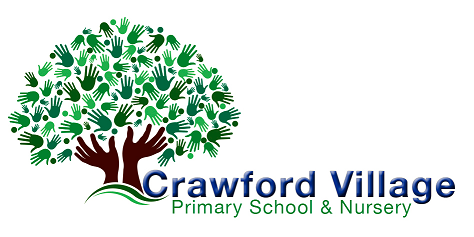 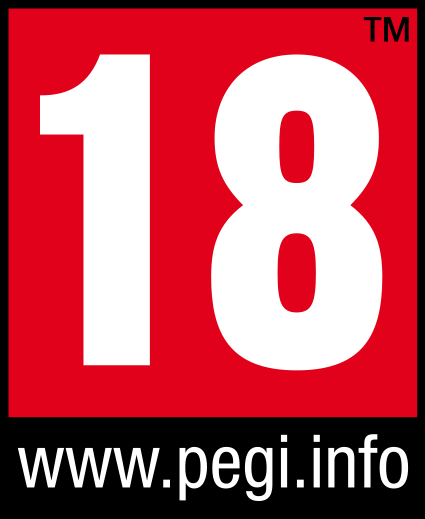 Squid Game – rated 15+Have you heard of Squid Game?  It’s one of Netflix’s latest releases about a group of people participating in a series of children’s games in the hope of winning a large cash prize.  It has been rated 15 by the British Board of Film Classification (BBFC).  The BBFC focus on helping you choose what is appropriate for your family to watch.  You can find out why Squid Game has been rated 15 by visiting the BBFC:  https://www.bbfc.co.uk/release/squid-game-q29sbgvjdglvbjpwwc01mzm3ndg.Due to its current popularity, content from this show can be found on numerous other platforms such as YouTube, TikTok and Roblox, so your child may come across this show without even viewing it on Netflix.  Content may range from trailers of the show or content that other people create such as memes, reenactments and games.  What can I do?More information:It is important to talk to your child regularly about what they are watching and ensure that they know they should always tell you or another trusted adult if they do see anything upsetting.  You can find out more about the type of inappropriate content your child might come across online, how to deal with it and links to further support here:https://www.internetmatters.org/issues/inappropriate-content/learn-about-it/ 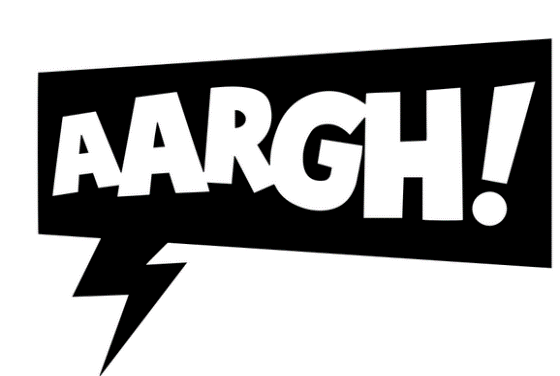 There is so much that we can do online nowadays including playing games, chatting with others, watching TV or sharing our videos/photographs.  Being online can be great but it’s important that we set boundaries for our children to keep them safe whist they explore being online, develop their digital resilience and understanding of what to do if anything negative happens when online.  So how can we help keep our children safe?  We can start by checking age restrictions/ratings.  It’s important that we follow these to ensure that what our children are doing or seeing online is appropriate for their age.  Where can I find age ratings?Films:  The British Board of Film Classification (BBFC) rate films.  This page includes a link to a ‘Parents' Guide to Age Ratings’: https://www.cbbfc.co.uk/resources/viewing-films-safely-online.   Video games: PEGI provides age classifications for video games.  PEGI considers the age suitability of a game, not the level of difficulty.  It is important to note that PEGI do not take into consideration user generated content within games (such as on Roblox) and the chat facilities within games.Apps: Check the individual age ratings within the relevant app store.  We also recommend that you download any apps and play them yourself to check their suitability.  Social Media networks:  All social media networks have a minimum age rating; they are all at least 13+.What else can I do?Explain the importance of age ratings to your child.Go online together and let your child show you what they are accessing online.Set up parental controls on your broadband, devices, consoles and on any individual apps that your child is using.  This will reduce the chances of them accessing anything unsuitable as well as viewing inappropriate content for example whilst on YouTube.  Chat to your child regularly about what they are doing online and as always, remind your child that if anything is worrying them about what they see online then they should tell you or another trusted adult.What if my child has seen something inappropriate?This is a useful article from Thinkuknow explaining what to do and who to contact if you have any concerns: https://www.thinkuknow.co.uk/parents/articles/what-to-do-if-your-child-has-seen-something-inappropriate-online/ 